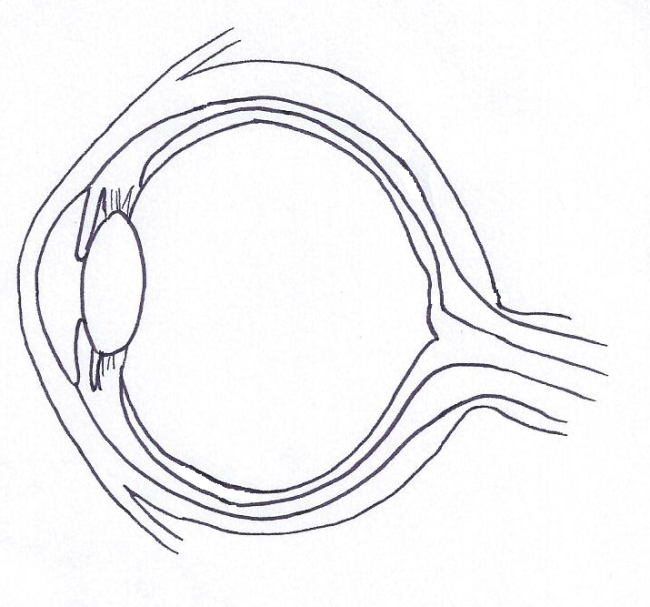 4) Spojte co k sobě patří: bělima1		vyživuje oko  2cévnatka2		místo nejostřejšího vidění  7duhovka 3		místo výstupu zrakového nervu, bez čípků a tyčinek  8zornice 4 		obsahuje světločivné buňky (tyčinky, čípky)  6čočka 5		otvor v duhovce  4		sítnice 6 		udržuje stálý tvar oka, v přední části přechází v průhlednou rohovku 1žlutá skvrna 7	rosolovitá hmota vyplňující vnitřní prostor oka   9slepá skvrna 8	mění svůj tvar- akomodace   5 sklivec 9		udává barvu oka   3